PROIECT DE DIPLOMĂ/LUCRARE DE DISERTAȚIETEMAPLOIEȘTI202X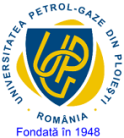 Anexa 7MINISTERUL EDUCAŢIEIUNIVERSITATEA PETROL – GAZE DIN PLOIEŞTIFACULTATEA:DEPARTAMENTUL:PROGRAMUL DE STUDII:FORMA DE ÎNVĂȚĂMÂNT: (IF/FR/ID):PROIECT DE DIPLOMĂ/LUCRARE DE LICENŢĂ SAU DISERTAŢIETEMA: .......................................................................................................PLOIEŞTI202XINTRODUCEREAbsolvenții facultății de Ingineria Petrolului și Gazelor își desfășoară activitatea profesională în cadrul unor prestigioase companii de petrol și gaze din țară, dar și din străinătate. Ei pot lucra în diverse locuri on-shore (pe uscat) sau off-shore (pe platforme marine), dar și în instituții de cercetare, de învățământ sau învățământ universitar superior, la acestea din urmă fiind necesare studiile de Master și Doctorat.INFORMAȚII GENERALEProiectul de diplomă se va tehnoredacta computerizat și se va printa pe coli format A4, la 1,15 rânduri, mărimea fontului 12, TIMES NEW ROMAN. Formatul paginii este A4 cu margini de 2,5 cm stânga, iar sus, jos și dreapta 1,5 cm.dummy text of the printing and typesetting industry. Lorem Ipsum has been the industry's standard dummy text ever since the 1500s, when an unknown printer took a galley of type and scrambled it to make a type specimen book. It has survived not only five (2.1)dummy text of the printing and typesetting industry. Lorem Ipsum has been the industry's standard dummy text ever since the 1500s, when an unknown printer took a galley of type and scrambled it to make a type specimen book. It has survived not only fivedummy text of the printing and typesetting industry. Lorem Ipsum has been the industry's standard dummy text ever since the 1500s, when an unknown printer took a galley of type and scrambled it to make a type specimen book. It has survived not only fivedummy text of the printing and typesetting industry. Lorem Ipsum has been the industry's standard dummy text ever since the 1500s, when an unknown printer took a galley of type and scrambled it to make a type specimen book. It has survived not only five Tabel 2.1Tabel 2.1 Acesta este titluldummy text of the printing and typesetting industry. Lorem Ipsum has been the industry's standard dummy text ever since the 1500s, when an unknown printer took a galley of type and scrambled it to make a type specimen book. It has survived not only fiveSubCapitolListă:Item 1Item 2Item 3Item (a Item (bItem (c	Item 4Item (dItem (eItem 5Item (fListă numerotată:Item 1Item 2Item 3Item (a Item (bItem (cItem 4Item (dItem (eItem 5Item (fSubSubCapitoldummy text of the printing and typesetting industry. Lorem Ipsum has been the industry's standard dummy text ever since the 1500s, when an unknown printer took a galley of type and scrambled it to make a type specimen book. It has survived not only fiveSubSubCapitoldummy text of the printing and typesetting industry. Lorem Ipsum has been the industry's standard dummy text ever since the 1500sSubSubSubCapitoldummy text of the printing and typesetting industry. Lorem Ipsum has been the industry's standard dummy text ever since the 1500sTabel 2.2 Acesta este titlulNOU CAPdummy text of the printing and typesetting industry. Lorem Ipsum has been the industry's standard dummy text ever since the 1500s, when an unknown printer took a galley of type and scrambled it to make a type specimen book. It has survived not only fiveSubcapdummy text of the printing and typesetting industry. Lorem Ipsum has been the industry's standard dummy text ever since the 1500s, when an unknown printer took a galley of type and scrambled it to make a type specimen book. It has survived not only fiveSubcapdummy text of the printing and typesetting industry. Lorem Ipsum has been the industry's standard dummy text ever since the 1500s, when an unknown printer took a galley of type and scrambled it to make a type specimen book. It has survived not only fiveSubcapdummy text of the printing and typesetting industry. Lorem Ipsum has been the industry's standard dummy text ever since the 1500s, when an unknown printer took a galley of type and scrambled it to make a type specimen book. It has survived not only fiveTabel 3.1 Acesta este antetuldummy text of the printing and typesetting industry. Lorem Ipsum has been the industry's standard dummy text ever since the 1500s, when an unknown printer took a galley of type and scrambled it to make a type specimen book. It has survived not only fivedummy text of the printing and typesetting industry. Lorem Ipsum has been the industry's standard dummy text ever since the 1500s, when an unknown printer took a galley of type and scrambled it to make a type specimen book. It has survived not only fiveCapitol noudummy text of the printing and typesetting industry. Lorem Ipsum has been the industry's standard dummy text ever since the 1500s, when an unknown printer took a galley of type and scrambled it to make a type specimen book. It has survived not only fiveTabel 4.1 Acesta este antetulConcluziidummy text of the printing and typesetting industry. Lorem Ipsum has been the industry's standard dummy text ever since the 1500s, when an unknown printer took a galley of type and scrambled it to make a type specimen book. It has survived not only fiveBibliografieMarcela Patarlageanu, Silvian Suditu, Termotehnica si masini termice. Vol I,  Editura Universității Petrol Gaze din Ploiești,  2008;Silvian Suditu, Marcela Patarlageanu, Termotehnica si masini termice. Vol II,  Editura Universității Petrol Gaze din Ploiești, 2010;Dumitrache, L.NThere are no sources in the current document..; Suditu, S.; Ghețiu, I.; Pană, I.; Brănoiu, G.; Eparu, C. Using Numerical Reservoir Simulation to Assess CO2 Capture and Underground Storage, Case Study on a Romanian Power Plant and Its Surrounding Hydrocarbon Reservoirs. Processes 2023, 11, 805. https://doi.org/10.3390/pr11030805https://anre.ro/consumatori/gaze-naturale/ (accesat la 19 martie 2024)AnexeAnexa 1dummy text of the printing and typesetting industry. Lorem Ipsum has been the industry's standard dummy text ever since the 1500s, when an unknown printer took a galley of type and scrambled it to make a type specimen book. It has survived not only five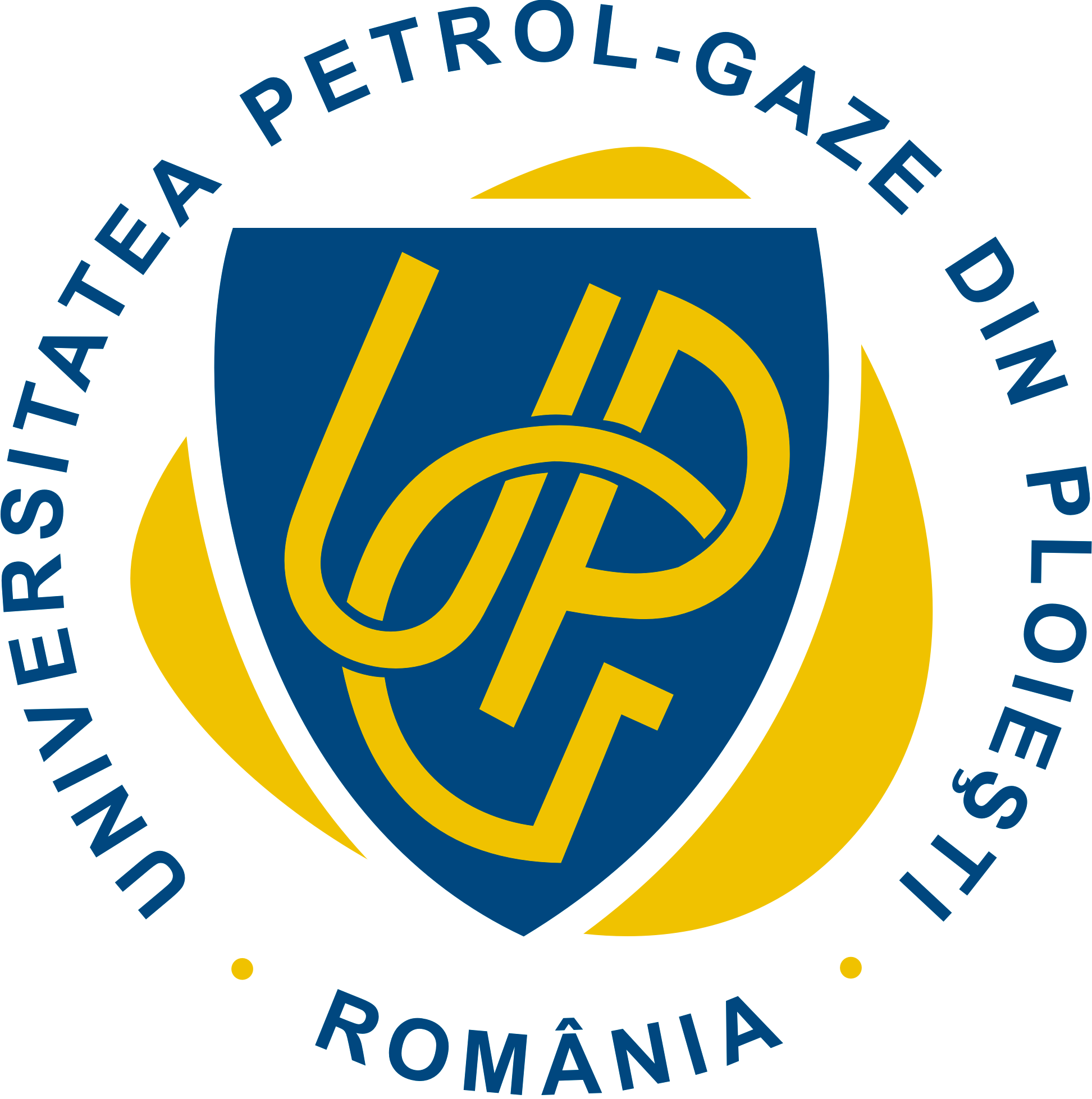 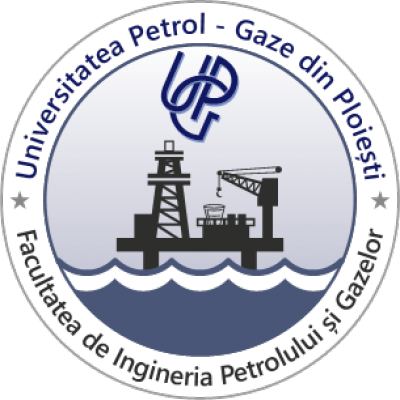 Conducător științific:(grad didactic, numele, prenumele și semnătura)Absolvent:(numele, prenumele și semnătura)VizatFacultatea ................(semnătura și ștampila)Aprobat,Director de departament,(grad didactic, numele, prenumele și semnătura)Conducător științific:(grad didactic, numele, prenumele și semnătura)Consultant științific (dacă e cazul)(grad didactic, numele, prenumele și semnătura)Absolvent:(numele, prenumele și semnătura)UNIVERSITATEA PETROL - GAZE DIN PLOIESTIAnexa 8FACULTATEA: FACULTATEA: DOMENIUL: DOMENIUL: PROGRAMUL DE STUDII: PROGRAMUL DE STUDII: FORMA DE ÎNVĂȚĂMÂNT: IF/FR/ID:FORMA DE ÎNVĂȚĂMÂNT: IF/FR/ID:Aprobat,Director de departament,……………….Declar pe propria răspundere că voi elabora personal proiectul de diplomă / lucrarea de licență / disertație și nu voi folosi alte materiale documentare în afara celor prezentate la capitolul „Bibliografie”.Semnătură student(ă):DATELE INIŢALE PENTRU PROIECTUL DE DIPLOMĂ / LUCRARE LICENŢĂ / LUCRARE DISERTAŢIEDATELE INIŢALE PENTRU PROIECTUL DE DIPLOMĂ / LUCRARE LICENŢĂ / LUCRARE DISERTAŢIEProiectul a fost dat studentului/studentei:Proiectul a fost dat studentului/studentei:1) Tema proiectului / lucrării1) Tema proiectului / lucrării2) Data eliberării temei:2) Data eliberării temei:3) Tema a fost primită pentru îndeplinire la data:3) Tema a fost primită pentru îndeplinire la data:4) Termenul pentru predarea proiectului/ lucrării:4) Termenul pentru predarea proiectului/ lucrării:5) Elementele inițiale pentru proiect / lucrare:5) Elementele inițiale pentru proiect / lucrare:6) Enumerarea problemelor care vor fi dezvoltate: 6) Enumerarea problemelor care vor fi dezvoltate: 7) Enumerarea materialului grafic (acolo unde este cazul):7) Enumerarea materialului grafic (acolo unde este cazul):8) Consultații pentru proiect / lucrare, cu indicarea părților din proiect care necesită consultarea:8) Consultații pentru proiect / lucrare, cu indicarea părților din proiect care necesită consultarea:Conducător științific:Student(ă)Semnătura:Semnătura:(2.1)Celula 1Celula 1Celula 1Celula 1(2.2)Celula 1Celula 1Celula 1Celula 1(3.1)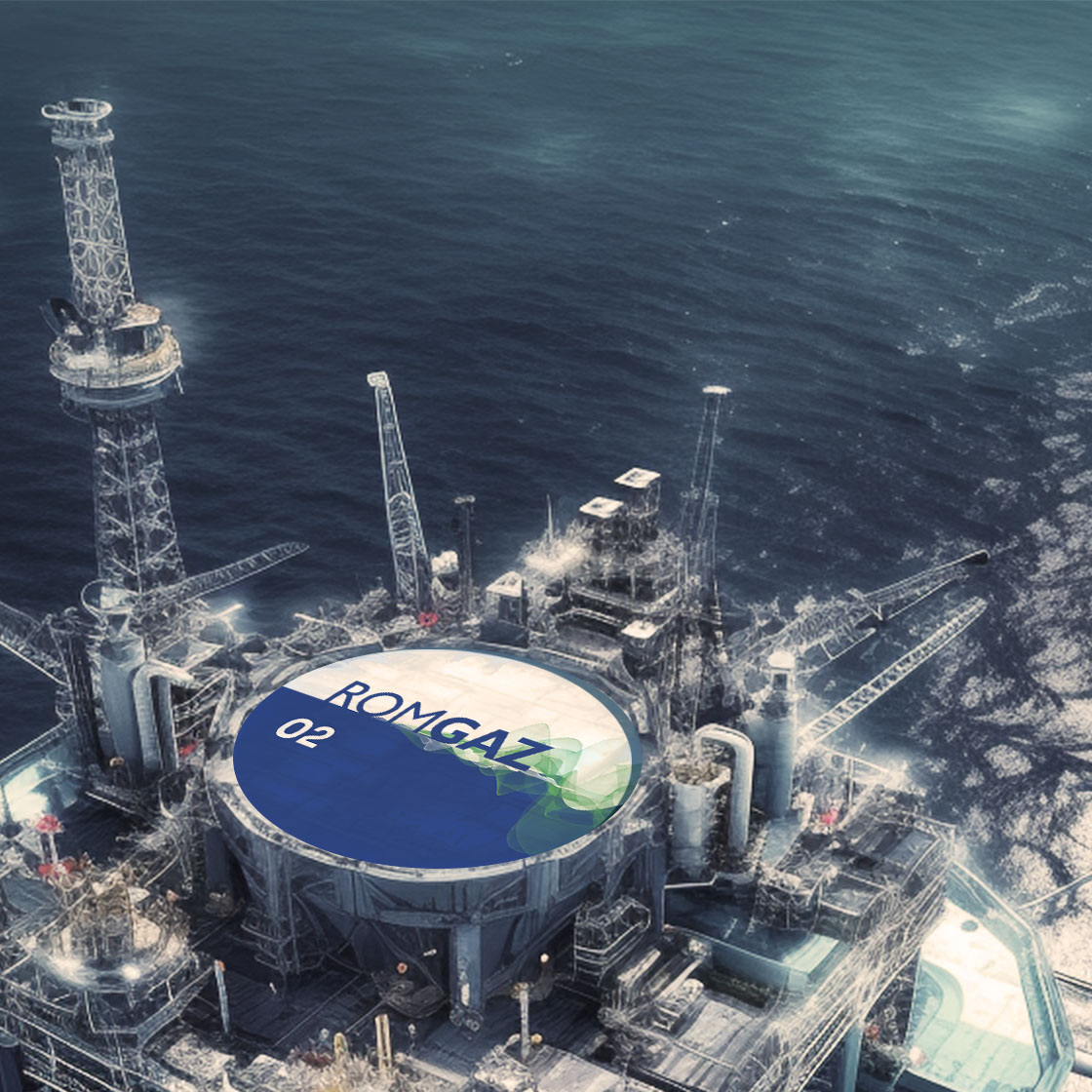 Figura 3.1 Titlu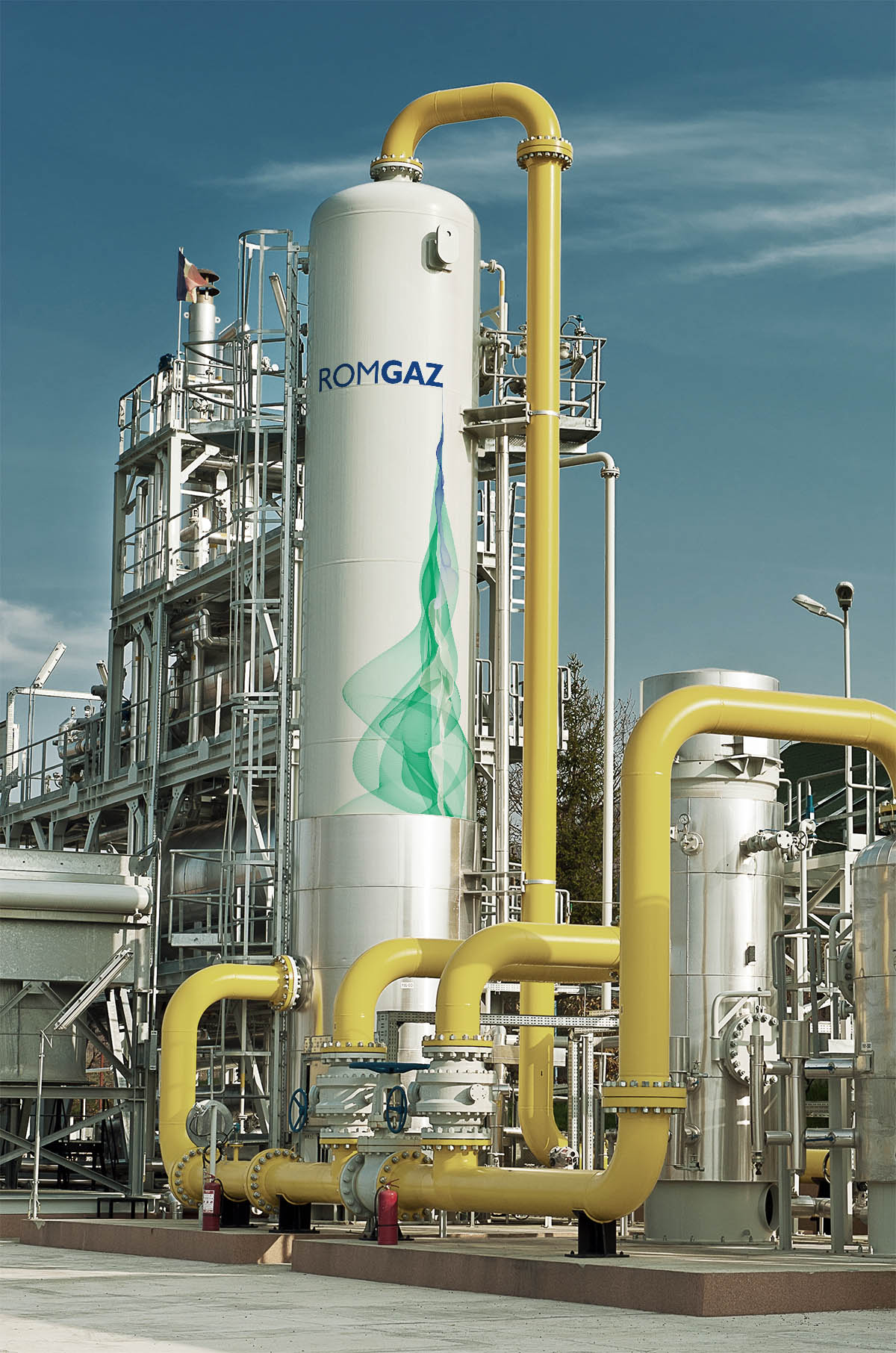 Figura 3.2 TitluCelula 1Celula 1Celula 1Celula 1(3.2)(4.1)Celula 1Celula 1Celula 1Celula 1